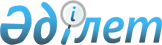 О проекте Указа Президента Республики Казахстан "Вопросы организации единой системы государственного регулирования финансового рынка Республики Казахстан"Постановление Правительства Республики Казахстан от 3 мая 2002 года N 493

      Правительство Республики Казахстан постановляет: 

      Внести на рассмотрение Президенту Республики Казахстан проект Указа Президента Республики Казахстан "Вопросы организации единой системы государственного регулирования финансового рынка Республики Казахстан". 

 

     Премьер-Министр     Республики Казахстан     

                                                         Проект

                                Указ 

                      Президента Республики Казахстан 



 

           Вопросы организации единой системы государственного 

           регулирования финансового рынка Республики Казахстан 



 

      В соответствии с подпунктом 3) статьи 44 K951000_ Конституции Республики Казахстан, подпунктом 1) пункта 2 статьи 17-1 Конституционного закона Республики Казахстан от 26 декабря 1995 года Z952733_ "О Президенте Республики Казахстан", пунктом 2 статьи 22 Конституционного закона Республики Казахстан от 18 декабря 1995 года Z952688_ "О Правительстве Республики Казахстан", в целях организации единой системы государственного регулирования финансового рынка Республики Казахстан, для повышения эффективности надзора за складывающимися на нем отношениями, а также оптимизации деятельности Национального Банка Республики Казахстан постановляю: 

      1. Реорганизовать Министерство труда и социальной защиты населения Республики Казахстан путем передачи функций и полномочий по регулированию деятельности накопительных пенсионных фондов Национальному Банку Республики Казахстан. 

      2. Правительству Республики Казахстан: 

      1) упразднить Комитет по регулированию деятельности накопительных пенсионных фондов Министерства труда и социальной защиты населения Республики Казахстан и обеспечить в месячный срок передачу его имущества Национальному Банку Республики Казахстан; 

      2) привести ранее изданные акты Правительства Республики Казахстан в соответствие с настоящим Указом; 

      3) совместно с Национальным Банком Республики Казахстан принять иные необходимые меры, вытекающие из настоящего Указа. 

      3. Внести в Указ Президента Республики Казахстан от 11 августа 1999 года N 188 U990188_ "Об утверждении Положения и структуры Национального Банка Республики Казахстан" следующие изменения и дополнения: 

      1) в Положении о Национальном Банке Республики Казахстан, утвержденном вышеназванным Указом:     в абзаце третьем пункта 5 цифры "470090" заменить цифрами "480090";     абзац первый пункта 27 дополнить подпунктом 14-1) следующего содержания:     "14-1) принимает решения о переоформлении лицензий, выданных Национальным Банком в соответствии с законодательством, в случаях изменения наименования, местонахождения лицензиата.";     2) в структуре Национального Банка Республики Казахстан, утвержденной названным Указом:     в разделе "1. Центральный аппарат":     строку, порядковый номер 1, дополнить строкой, порядковый номер 1-1, следующего содержания:     "1-1. Департамент платежного баланса и валютного регулирования";     дополнить строкой, порядковый номер 5-2, следующего содержания:     "5-2. Департамент регулирования деятельности накопительных пенсионных фондов";     строку, порядковый номер 12, изложить в следующей редакции:     "12. Управление международных отношений";     дополнить строкой, порядковый номер 12-1, следующего содержания:     "12-1. Управление по обеспечению деятельности руководства Национального Банка";     строку, порядковый номер 17, исключить.     4. Контроль за исполнением настоящего Указа возложить на Администрацию Президента Республики Казахстан.     5. Настоящий Указ вступает в силу со дня его подписания.     Президент     Республики Казахстан     (Специалисты: Мартина Н.А.,                   Пучкова О.Я.)
					© 2012. РГП на ПХВ «Институт законодательства и правовой информации Республики Казахстан» Министерства юстиции Республики Казахстан
				